В НАШЕМ ДЕТСКОМ САДУ 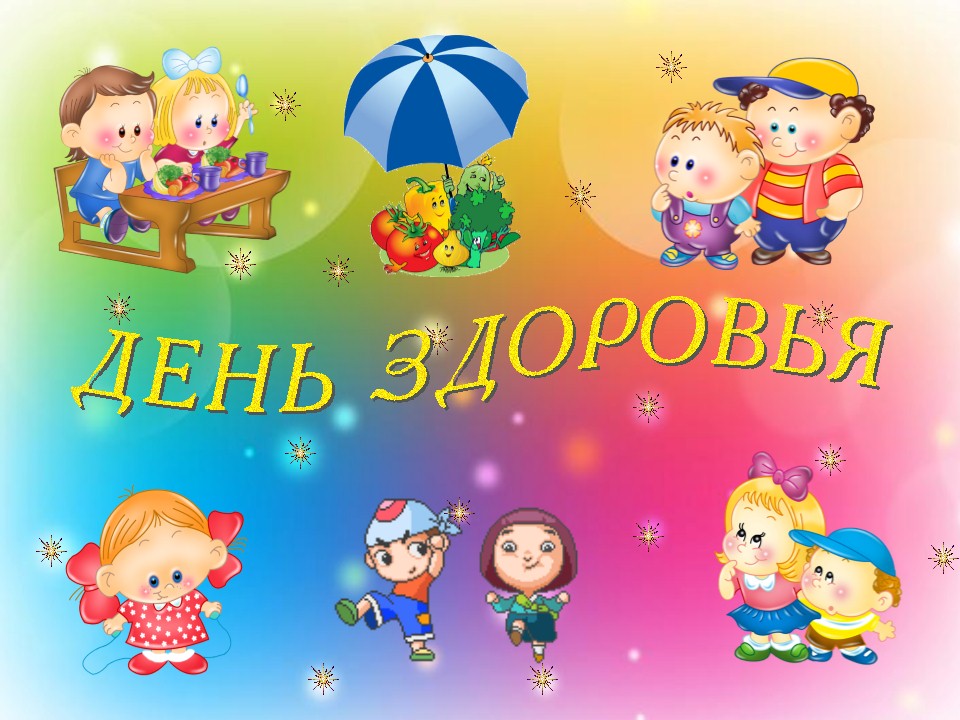 